Ålands lagtings beslut om antagande avFjärde tillägg till budgeten för år 2022	Efter att förslag inkommit från landskapsregeringen har lagtinget antagit nedanstående fjärde tillägg till Ålands budget för år 2022: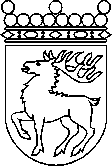 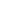 Ålands lagtingBESLUT LTB 21/2022BESLUT LTB 21/2022DatumÄrende2023-01-23BF 3/2022-2023AnslagInkomster tb 2022 tb 2022VERKSAMHET OCH ÖVERFÖRINGAR200Landskapsregeringen och regeringskansliet-25 00025 000210Regeringskansliet-85 00025 00021010Regeringskansliet, verksamhet-85 00025 000232Understödjande av politisk verksamhet-14 000023200Understödjande av politisk verksamhet och politisk information-14 0000260Landskapsregeringens övriga inkomster och utgifter74 000026000Landskapsregeringens övriga inkomster och utgifter74 0000400Social- och miljöavdelningens förvaltningsområde00430Allmän miljövård25 000043000Allmän miljövård, verksamhet25 0000470Miljöhälsovård-25 000047000Miljöhälsovård-25 0000500Utbildnings- och kulturavdelningens förvaltningsområde-64 0000516Penningautomatmedel för kulturell verksamhet0051600Penningautomatmedel för kulturell verksamhet (R)-10 000051600Penningautomatmedel för kulturell verksamhet, överföringar (R)10 0000520Landskapsandelar och stöd för grundskolan-64 000052000Landskapsandelar för grundskolan och stöd för undervisning (F)-64 0000700Infrastrukturavdelningens förvaltningsområde-4 136 000285 000747Övrig trafik-450 000074700Övrig trafik, verksamhet-450 0000750 - 751Kostnader för sjötrafik-4 108 000285 00075010Upphandling av sjötrafik-3 938 000285 00075030Upphandling av linfärjetrafik-135 000075100Understöd för varutransporter i skärgården-35 0000760Kostnader för väghållning422 000076010Utgifter för drift och underhåll av vägar-148 000076030Utgifter för underhåll av farleder och fiskefyrar570 000080 - 88Myndigheter samt fristående enheter-2 235 0004 059 000825Ålands polismyndighet161 000139 00082500Ålands polismyndighet, verksamhet161 000139 000840Ålands hälso- och sjukvård-2 510 0004 200 00084000Ålands hälso- och sjukvård, verksamhet-2 510 0004 200 000848Ålands miljö- och hälsoskyddsmyndighet0084810Ålands miljö- och hälsoskyddsmyndighet, verksamhet00850Högskolan på Åland-621 000085000Högskolan på Åland, verksamhet (VR)-621 0000856Ålands sjösäkerhetscentrum50 000-280 00085600Ålands sjösäkerhetscentrum, verksamhet50 000-280 000860Ålands arbetsmarknads- och studieservicemyndighet685 000086050Sysselsättnings- och arbetslöshetsunderstöd, överföringar (F)685 0000Verksamhet och överföringar sammanlagt-6 460 0004 369 00089SKATTEFINANSIERING, FINANSIELLA POSTER OCH RESULTATRÄKNINGSPOSTER890Skatter och avgifter av skattenatur, inkomster av lånoch finansiella poster017 537 000895Särskilda bidrag017 537 00089500Särskilda bidrag017 537 000Skattefinansiering, finansiella poster och resultat- räkningsposter sammanlagt017 537 0009INVESTERINGAR, LÅN OCH ÖVRIGA FINANSINVESTERINGAR300Finansavdelningens förvaltningsområde-87 00009340Särskilda lån och investeringar-87 0000934000Övriga finansinvesteringar (R)-87 000080 - 88Myndigheter samt fristående enheter-40 00009860Ålands arbetsmarknads- och studieservicemyndighet-40 0000986000Ålands arbetsmarknads- och studieservicemyndighet, investeringar (R)-40 0000Investeringar, lån och övriga finansinvesteringarsammanlagt-127 0000Anslag och inkomster totalt ovanstående-6 587 00021 906 000	Mariehamn den 23 januari 2023	Mariehamn den 23 januari 2023Bert HäggblomtalmanBert HäggblomtalmanKatrin SjögrenvicetalmanRoger Nordlundvicetalman